ASSOCIAZIONE  CULTURALE  WILD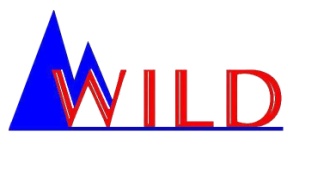 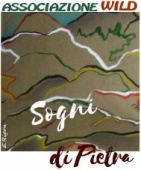 13011 Borgosesia via sorelle Calderini, 2 (VC) Italy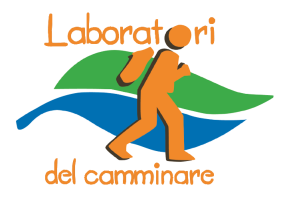 Fisc. 91018320027 - P. IVA 02572110027                                                        associazionewild@gmail.com      associazionewild@pec.itTel. WhatsApp: 366. 2843350    www.wildtrekking.orghttps://musicaltura-valsesia.webnode.it/https://sogni-di-pietra.webnode.it/https://www.facebook.com/wildtrekk/https://www.facebook.com/isognidiwild/...in quell’ orizzonte indefinito, tra realtà e fantasia, si vivranno emozioni sinora sconosciute …TRAVERSATA CAMOGLI - PORTOFINO (19 gennaio  e 8 aprile)descrizioneUno degli itinerari più spettacolari del Monte di Portofino, è sicuramente quello che collega, sul versante mare, San Rocco di Camogli con San Fruttuoso.Il sentiero, consigliato ad escursionisti esperti per la presenza di alcuni tratti esposti ed attrezzati con catene, parte da San Rocco di Camogli mt. 219, eccezionale punto panoramico, e si sviluppa lungo il viottolo che raggiunge prima località Mortola, con le sue case decorate a trompe l’oeil, poi il bivio di Fornelli per proseguire per le Batterie mt. 246, località così chiamata per la presenza di bunker antiaerei costruiti durante la seconda guerra mondiale.Da qui, immersi nella macchia mediterranea, si scende ai piedi del Monte Bricco e superato il Passo del Bacio, si giunge a Cala dell’Oro, la parte più selvaggia e protetta del Parco, luogo dall'inconfondibile mare blu con insenature nascoste. Oltrepassato il crinale del Termine, si scende attraverso la macchia mediterranea tra lecceti ed antichi uliveti, sino a raggiungere San Fruttuoso.Il tratto San Fruttuoso - Portofino offre panoramiche mozzafiato sul versante meridionale del promontorio.
Il sentiero, dalle case dei pescatori della frazione la “Cheta” a San Fruttuoso, un tempo residenza di pescatori, sale tortuoso verso Base O mt. 220, attraversando folte leccete e radure a macchia mediterranea. Oltrepassata la Costa dei Ghidelli, l’incisura del torrente Ruffinale e il lungo tratto di costa a precipizio sul mare sovrastante la Cala degli Inglesi. Poi l’itinerario prosegue fino a località Prato mt. 245 da dove, tra i coltivi, si giunge alla chiesetta di San Sebastiano, edificata intorno al 1400, mostra un sagrato in ciottoli raffigurante lo stemma di Portofino Mare. Scendendo lungo il crinale, costeggiando imponenti muri di ville, si giunge al porto di Portofino, circondato dalla suggestiva e famosa palazzata multicolore.Rientro a Camogli: Portofino - La Spezia in bus; La Spezia - Camogli in treno.note tecnicheDifficoltà	E (Escursionistica)
Con un breve tratto EE (Escursionisti Esperti) per forte esposizione
Tempo percorrenza	San Rocco - San Fruttuoso h. 3,00San Fruttuoso - Portofino h. 2,30
Abbigliamento	 	sportivo, pedule da trekking, giacca antivento, cappelloAttrezzatura 		utili bastoncini da trekkingPranzo al sacco
quota partecipazione €. 50,00La quota comprende:Accompagnamento guida; Assicurazione R.C.La quota non comprende:trasferimenti per e da Camogli;Pranzo al sacco;Trasferimenti con mezzi pubblici per rientro a Camogli da Portofino.RITROVO 		MERCOLEDI’ 19 GENNAIO		 Ore 9,00		Camogli 				CHIUSURA ISCRIZIONI  17 gennaio   * DISPONIBILITA’ AD ORGANIZZARE SERVIZIO CAR-SHARINGSE SEI INTERESSATO, ISCRIVITI MEZZO EMAIL O WHATS APP associazionewild@gmail.comTel. Whats App 366. 2843350 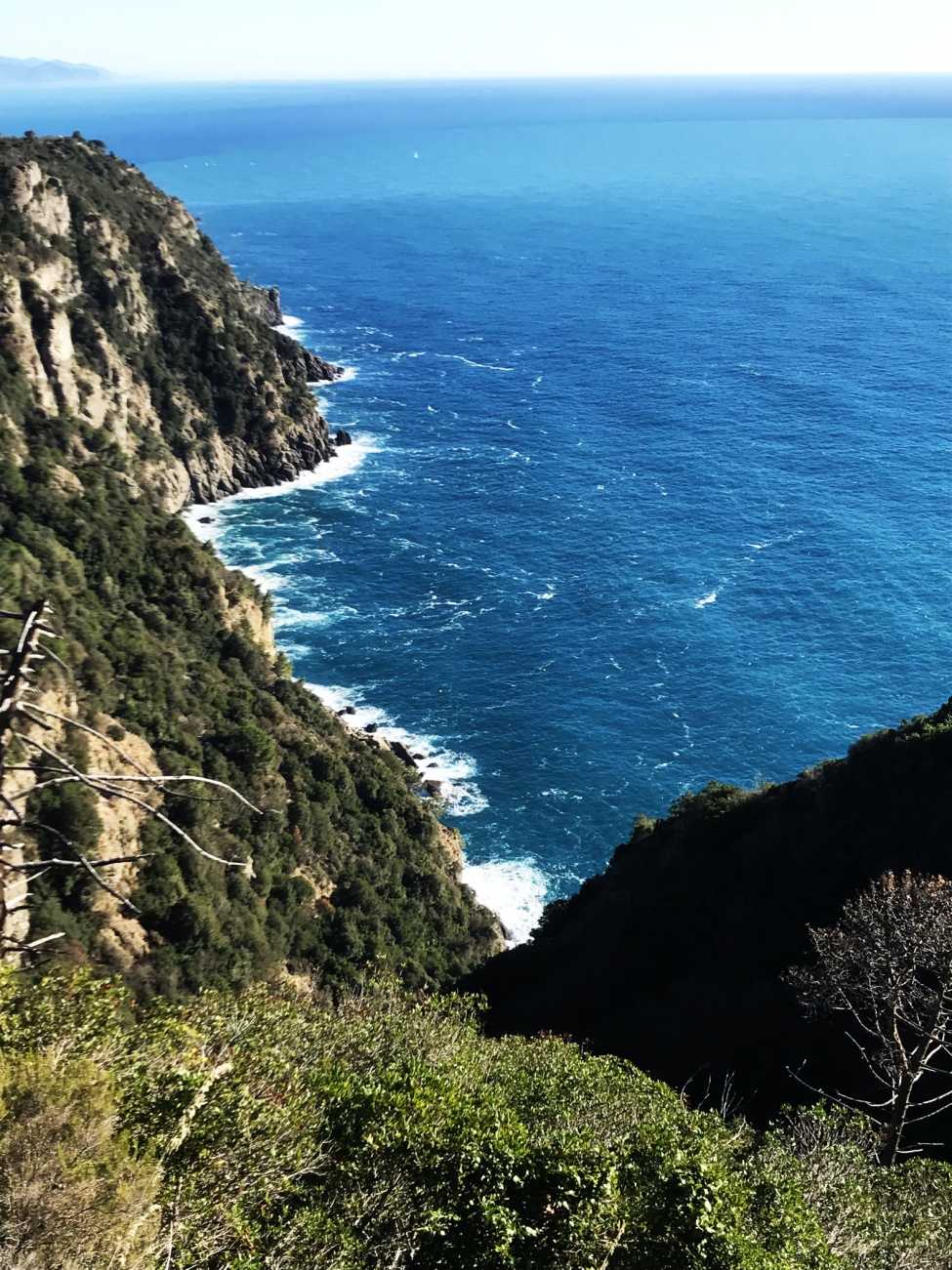 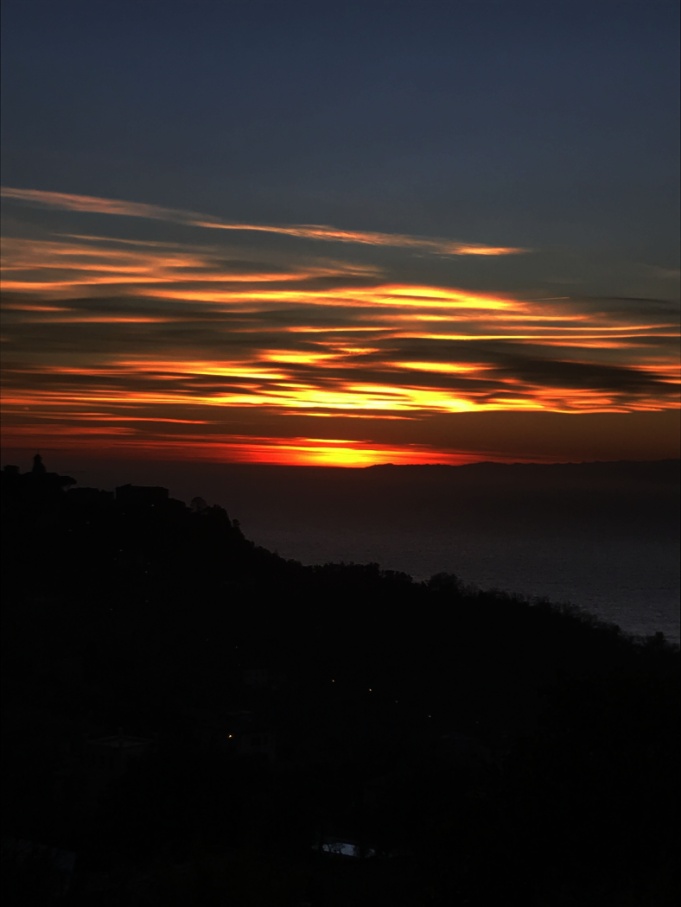 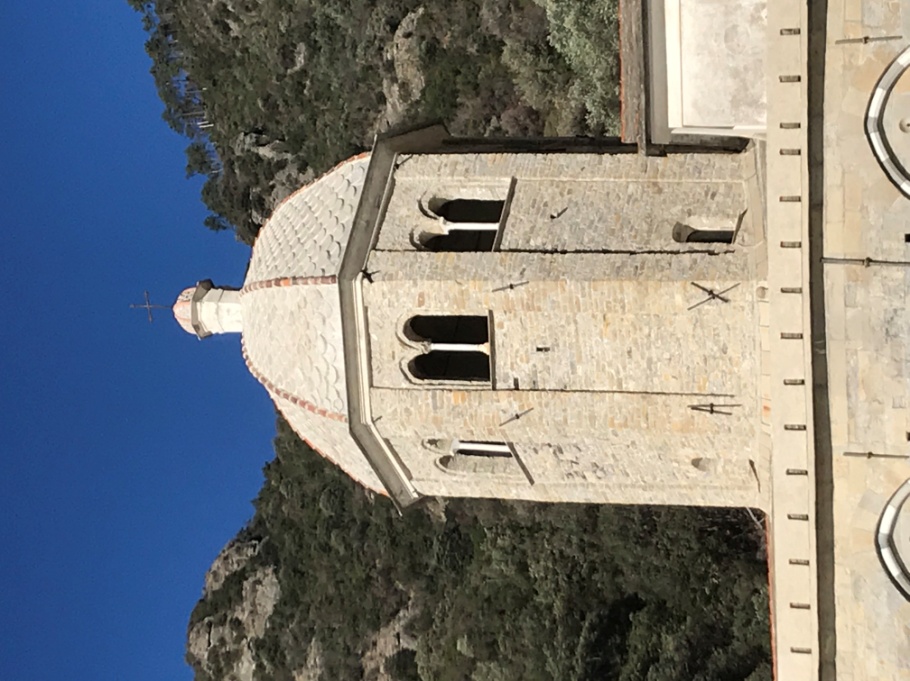 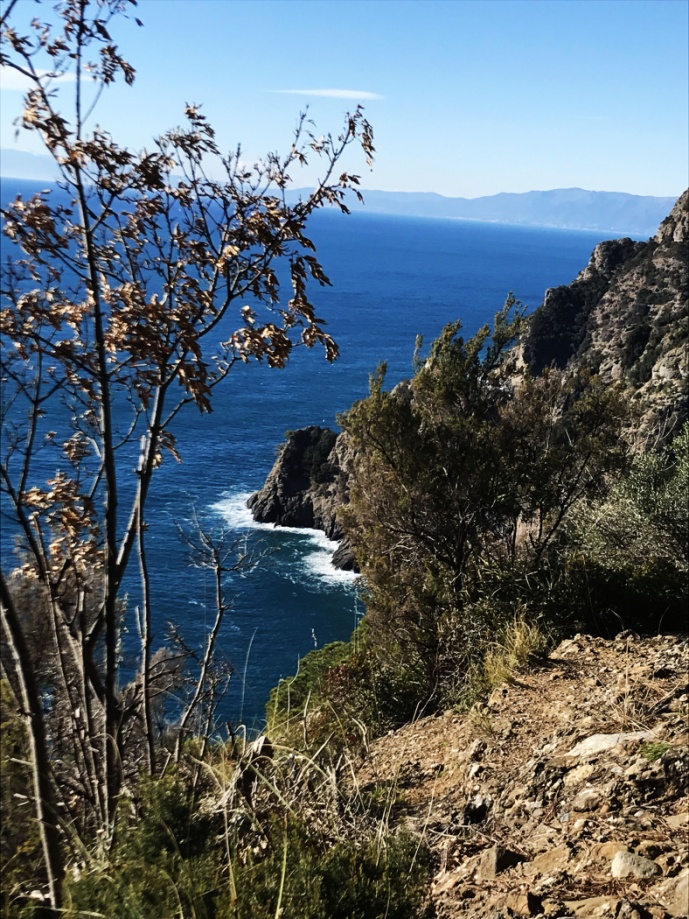 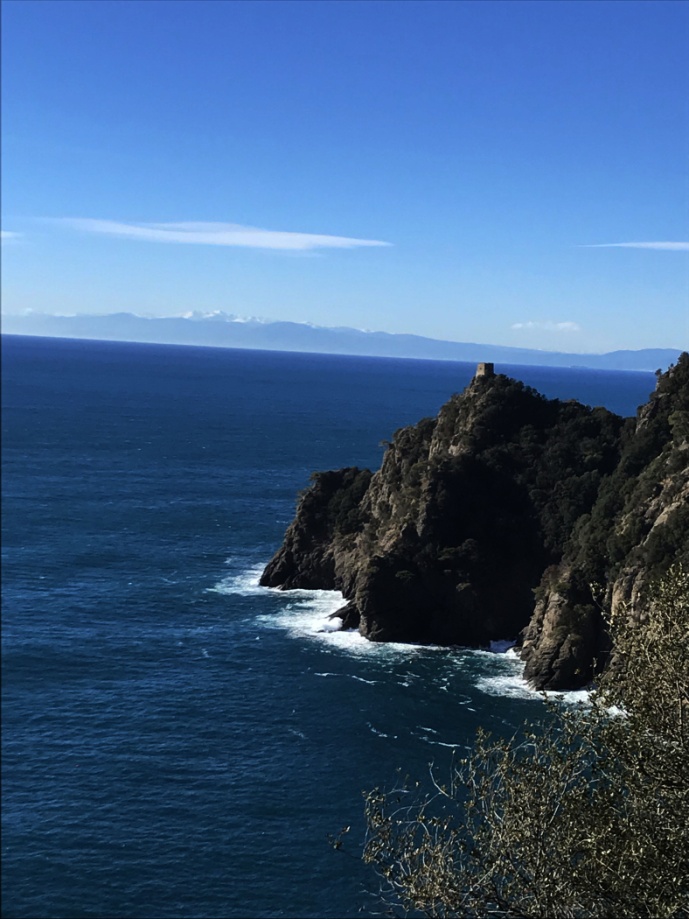 